Rippikoululaisen tehtävä: Ihmisen elämänkaari ja seurakunta siinä mukanaSeurakunta ja Jumalan siunaus ovat mukana ihmisen elämänkaaren eri tapahtumissa ja juhlissa: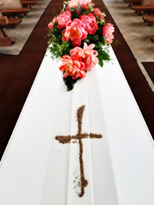 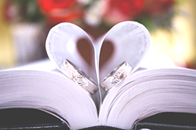 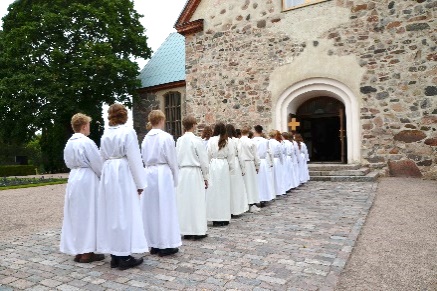 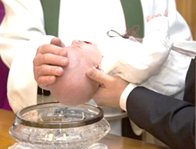 Kuvat, Kirkkonummen srkt                                                                     kuva, Pixabay                                          		                     1. Suosituimmat virret Tässä alempana näet luettelon yleisimmistä kastetilaisuudessa, konfirmaatiossa, häissä ja hautajaisissa lauletuista virsistä. Pohdi mitkä virret sopisivat mielestäsi parhaiten kuhunkin tilaisuuteen. Valitse listasta sinun mielestäsi sopivimmat virret tilaisuuteen (2 kpl) ja merkitse ne alla olevaan ruudukkoon Mikäli sinulla ei ole virsikirjaa käytettävissäsi, löydät virsien sanat kirjoittamalla Googleen: ”virsi ”ja kyseessä olevan virren numeron. Esim. ”virsi 492”.VIRRET Kaste                                                Konfirmaatio                                 Häät                                Hautajaiset2. Kirjoita ruudukon alla olevalle viivalle, mihin tilaisuuteen (kaste, konfirmaatio, häät tai hautajaiset)  siunauksen sanat parhaiten sopivat ___________________              _________________         __________________           ________________3. Kastetilaisuudessa, häissä ja hautajaisissa yleisimmin luetut Raamatun kohdat ovat:Joh.14:1–4 ________________Mark. 10:13–16 ________________Kor.13:1–8, 13__________________Sijoita nämä kolme tilaisuutta niille sopivien Raamatun jakeiden perään.Kirjoita tähän oma muistosi osallistumisestasi näihin tilaisuuksiin. Minkälainen oli oma roolisi osallistujana- oliko sinulla jotain tehtäviä vai olitko mukana vieraana? Kirjoita tähän ajatuksiasi tapahtumista. 30 Maa on niin kaunis 241 Herra, rakkaastani338 Päivä vain ja hetki kerrallansa341 Kiitos sulle Jumalani377 Sun haltuus rakas Isäni462 Soi kunniaksi Luojan492 Ystävä sä lapsien499 Jumalan kämmenellä517 Herra, kädelläsi548 Tule kanssani Herra Jeesus555 Oi Herra luoksein jää571 Jo joutui armas aika631 Oi Herra, jos mä matkamies maan813 Lapsuudesta lähtien822 Se tuntee onnen syvän971 Maan korvessa kulkeviMaasta sinä olet tullut, maaksi olet jälleen tuleva, Jeesus Kristus vapahtaja, herättää sinut viimeisenä päivänä.Herramme Jeesuksen kristuksen armo, Isän Jumalan rakkaus, ja Pyhän hengen osallisuus olkoon sinun kanssasi.Siunatkoon teitä kaikkivaltias ja armollinen Jumala, Isä ja Poika ja Pyhä Henki.Herramme Jeesuksen kristuksen armo, Isän Jumalan rakkaus, ja Pyhän hengen osallisuus olkoon sinun kanssasi.